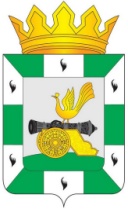 МУНИЦИПАЛЬНОЕ ОБРАЗОВАНИЕ«СМОЛЕНСКИЙ РАЙОН» СМОЛЕНСКОЙ ОБЛАСТИ                                     СМОЛЕНСКАЯ РАЙОННАЯ ДУМА                                                     РЕШЕНИЕот 29 сентября 2017 года          № 51Об информации Администрации муниципального образования «Смоленский район» Смоленской области о подготовке объектов коммунального хозяйства к прохождению отопительного сезона 2017-2018 гг. на территории муниципального образования «Смоленский район» Смоленской областиРуководствуясь Федеральным законом от 6 октября 2003 года № 131-ФЗ «Об общих принципах организации местного самоуправления в Российской Федерации», Уставом  муниципального образования «Смоленский район» Смоленской области, Смоленская районная Дума РЕШИЛА:Информацию, представленную заместителем Главы муниципального образования «Смоленский район» Смоленской области - начальником Управления жилищно-коммунального хозяйства, строительства и коммуникаций Администрации  муниципального образования «Смоленский район» Смоленской области Ковалевым Д.В. по вопросу о ходе подготовки объектов коммунального хозяйства к прохождению отопительного сезона 2017-2018 гг. на территории муниципального образования «Смоленский район» Смоленской области, принять к сведению.Председатель Смоленской районной Думы                                                        Ю. Г. Давыдовский